INDICAÇÃO Nº 31/2017Sugere ao Poder Executivo Municipal operação tapa buraco defronte ao nº 1279/1299 da Rua Limeira, no bairro Jardim Pérola.Excelentíssimo Senhor Prefeito Municipal, Nos termos do Art. 108 do Regimento Interno desta Casa de Leis, dirijo-me a Vossa Excelência para sugerir que, por intermédio do Setor competente, seja executada operação tapa buraco defronte ao nº 1279/1299 da Rua Limeira, no bairro Jardim Pérola. Justificativa:Conforme reivindicação da população, solicitamos a execução de operação tapa buraco defronte ao nº 1279/1299 da Rua Limeira, no bairro Jardim Pérola. Ocorre que existe uma lombada neste local e em ambos os sentidos de tráfego dos veículos existem buracos, trazendo transtornos aos condutores e possíveis avarias nos veículos.  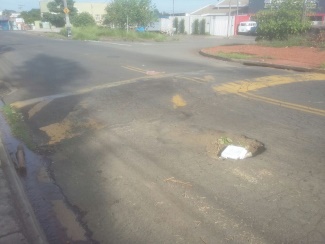 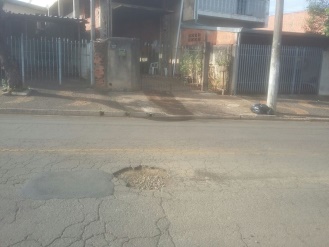 Plenário “Dr. Tancredo Neves”, em 09 de janeiro de 2.017.Isac Garcia Sorrillo“ISAC MOTORISTA”-vereador-